Муниципальное бюджетное общеобразовательное учреждениеДмитровского района Орловской области«Хальзевская основная общеобразовательная школа»303243 Орловская область Дмитровский район  д.Хальзево  д.56 телефон: 8 (486-49)2-34-30,e-mail:shkola.xalzevo@mail.ruhttp://skolahalzevo.ucoz.ru/Положение о порядке  приема граждан на обучение по общеобразовательным программам начального общего, основного общего образования1.1. Положение о порядке приема граждан на обучение по общеобразовательным программам начального общего, основного общего образования в МБОУ «Хальзевская ООШ» ( далее – Положение) разработаны с целью упорядочения и приведения в строгое соответствие с действующим законодательством правил приема граждан в Муниципальное бюджетное общеобразовательное упреждение Дмитровского района Орловской области «Хальзевская основная общеобразовательная школа» (далее – Учреждение) для обучения по основным образовательным программам начального общего, основного общего образования	(далее	–	общеобразовательные	программы)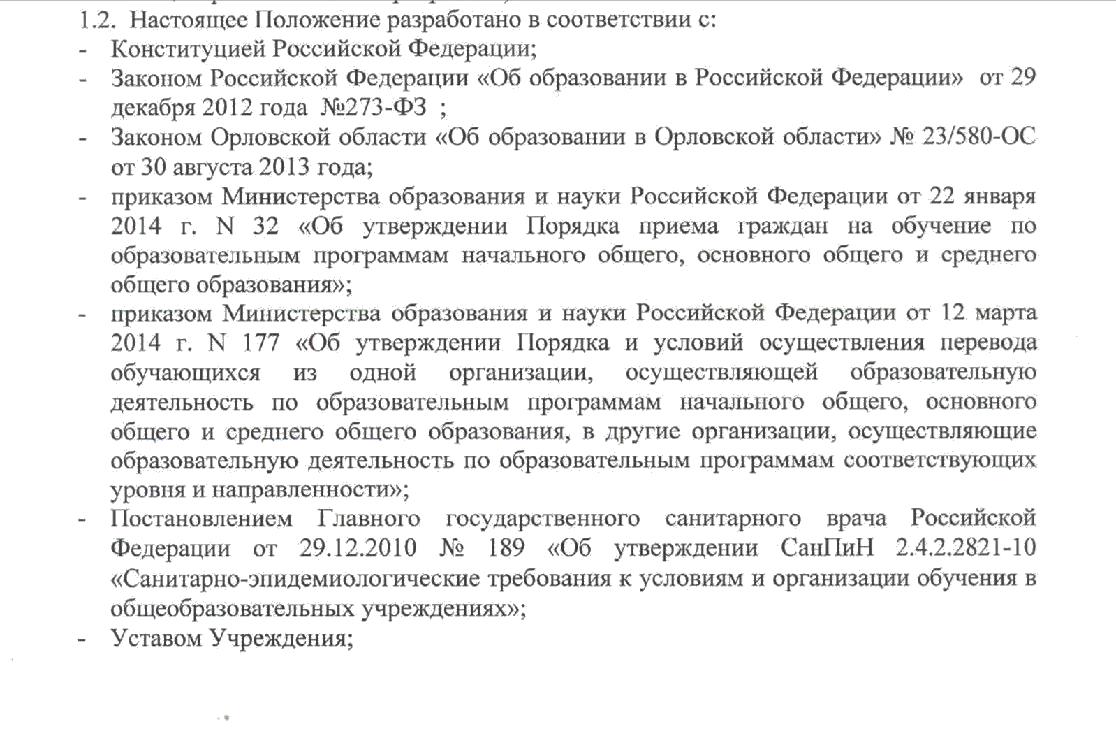  -  Порядком приема на обучение по начального общего, основного общего и среднего образования, утвержденным приказом Министерства просвещения Российской Федерации от 02 сентября 2020 г. № 458 (зарегистрирован Министерством юстиции от 11 сентября 2020 г. регистрационный № 59783);Уставом МБОУ «Хальзевская ООШ»;другими нормативными правовыми актами в сфере образования.1.1.	Положение о порядке  приема граждан в Учреждение определяются Учреждением самостоятельно в соответствии с законодательством Российской Федерации.1.2. Настоящие Правила обеспечивают прием в Учреждение граждан, имеющих право на получение общего образования соответствующего уровня и проживающих на закрепленной за Учреждением территории (далее - закрепленная территория).1.3.	Учреждение размещает на своем официальном сайте в сети «Интернет» Постановление администрации Дмитровского района Орловской области «О закреплении муниципальных бюджетных образовательных организаций за конкретными территориями муниципального образования Дмитровский район», (далее - распорядительный акт о закрепленной территории).1.4. В приеме в Учреждение может быть отказано только по причине отсутствия в нем свободных мест. В случае отсутствия мест в Учреждении родители (законные представители) ребенка для решения вопроса о его устройстве в другую общеобразовательную организацию обращаются непосредственно в отдел образования Дмитровского района.1.5.	Учреждение знакомит поступающего и (или) его родителей (законных представителей) со своим Уставом, с лицензией на осуществление образовательной деятельности, со свидетельством о государственной аккредитации, с образовательными программами и другими документами, регламентирующими организацию и осуществление образовательной деятельности, права и обязанности обучающихся.1.6. Факт ознакомления родителей (законных представителей) ребенка с лицензией на осуществление образовательной деятельности, свидетельством о государственной аккредитации Учреждения, уставом Учреждения фиксируется в заявлении о приеме и заверяется личной подписью родителей (законных представителей) ребенка.Подписью родителей (законных представителей) ребенка фиксируется также согласие на обработку их персональных данных и персональных данных ребенка в порядке, установленном законодательством Российской Федерации.Общие требования к приёму граждан в Учреждение2.1.	В Учреждение для обучения по основным общеобразовательным программам начального общего, основного общего и среднего общего образования принимаются граждане, которые проживают на территории, закреплённой за Учреждением Постановлением администрации Дмитровского района Орловской области (далее - закрепленная территория), и имеющие право на получение общего образования (далее - закрепленные лица).2.2.	Для закрепленных лиц, не достигших четырнадцати лет или находящихся под опекой, местом жительства признается место жительства их законных представителей - родителей, усыновителей или опекунов.При раздельном проживании родителей место жительства закрепленных лиц устанавливается соглашением родителей, при отсутствии соглашения спор между родителями разрешается судом.2.3.  Прием граждан в Учреждение осуществляется по личному заявлению родителя (законного  представителя)  ребенка  при  предъявлении  оригинала  документа,удостоверяющего личность родителя (законного представителя), либо оригинала документа, удостоверяющего личность иностранного гражданина и лица без гражданства в Российской Федерации в соответствии со статьей 10 Федерального закона от 25 июля 2002 г. N 115-ФЗ «О правовом положении иностранных граждан в Российской Федерации» (Собрание законодательства Российской Федерации, 2002, N 30, ст. 3032).Учреждение может осуществлять прием указанного заявления в форме электронного документа с использованием информационно-телекоммуникационных сетей общего пользования.2.4. В заявлении родителями (законными представителями) ребенка указываются следующие сведения:фамилия, имя, отчество (последнее - при наличии) ребенка;дата и место рождения ребенка;фамилия, имя, отчество (последнее - при наличии) родителей (законных представителей) ребенка;адрес места жительства ребенка, его родителей (законных представителей);контактные телефоны родителей (законных представителей) ребенка.Примерная форма заявления размещается Учреждением на информационном стенде и (или) на официальном сайте в сети «Интернет».2.5.	Иностранные граждане пользуются в Российской Федерации правом на получение образования наравне с гражданами Российской Федерации.2.6.	Прием иностранных граждан и лиц без гражданства, в том числе соотечественников за рубежом, в Учреждение для обучения по общеобразовательным программам осуществляется в соответствии с международными договорами Российской Федерации, Федеральным законом отдекабря 2012 г. N 273-ФЗ «Об образовании в Российской Федерации» и настоящими Правилами.2.7.	Родители (законные представители) ребенка, являющегося иностранным гражданином или лицом без гражданства, при приеме в Учреждение дополнительно предъявляют заверенные в установленном порядке копии документа, подтверждающего родство заявителя (или законность представления прав обучающегося), и документа, подтверждающего право заявителя на пребывание в Российской Федерации. Все документы представляются на русском языке или вместе с заверенным в установленном порядке переводом на русский язык.2.8.	Родители (законные представители) детей имеют право по своему усмотрению представлять другие документы, в том числе медицинское заключение о состоянии здоровья ребенка.2.9.	Документы, представленные родителями (законными представителями) детей, регистрируются в Журнале приема заявлений. После регистрации заявления родителям (законным представителям) детей выдается расписка в получении документов, содержащая информацию о регистрационном номере заявления о приеме ребенка в Учреждение, о перечне представленных документов. Расписка заверяется подписью должностного лица Учреждения, ответственного за прием документов, и печатью Учреждения.2.10.	Зачисление в Учреждение оформляется приказом директора Учреждения в течение 7 рабочих дней после приема документов.2.11. Количество обучающихся в Учреждении определяется условиями, созданными для осуществления образовательной деятельности, с учётом санитарных норм и контрольных нормативов, указанных в лицензии на право осуществления образовательной деятельности.2.12. При приёме в Учреждение не допускаются ограничения по половому признаку, расовой и национальной принадлежности, языку, происхождению, религиозным убеждениям, принадлежности к общественным организациям (объединениям), состоянию здоровья, социальному положению.2.13.	Родители (законные представители) обучающихся имеют право выбирать общеобразовательное учреждение, форму получения образования, однако не могут настаивать на реализации каких-либо образовательных программ, услуг, форм получения образования, не включенных в Устав Учреждения.Прием детей в 1-й класс Учреждения3.1.	Учреждение размещает на официальном сайте в сети «Интернет» Постановление администрации Дмитровского района Орловской области «О закреплении муниципальных бюджетных образовательных организаций за конкретными территориями муниципального образования Дмитровский район», издаваемое не позднее 1 февраля текущего года.3.2.	Учреждение с целью проведения организованного приема граждан в первый класс размещает на информационном стенде, на официальном сайте в сети «Интернет», в средствах массовой информации (в том числе электронных) информацию о:количестве мест в первых классах не позднее 10 календарных дней с момента издания распорядительного акта о закрепленной территории;наличии свободных мест для приема детей, не проживающих на закрепленной территории, не позднее 1 июля.3.3.	Прием граждан в первый класс Учреждения осуществляется по личному заявлению родителя (законного представителя) ребенка при предъявлении оригинала документа, удостоверяющего личность родителя (законного представителя), либо оригинала документа, удостоверяющего личность иностранного гражданина и лица без гражданства в Российской Федерации в соответствии со статьей 10 Федерального закона от 25 июля 2002 г. N 115-ФЗ «О правовом положении иностранных граждан в Российской Федерации» (Собрание законодательства Российской Федерации, 2002, N 30, ст. 3032).Учреждение может осуществлять прием указанного заявления в форме электронного документа с использованием информационно-телекоммуникационных сетей общего пользования.3.4. В заявлении родителями (законными представителями) ребенка указываются следующие сведения:фамилия, имя, отчество (последнее - при наличии) ребенка;дата и место рождения ребенка;фамилия, имя, отчество (последнее - при наличии) родителей (законных представителей) ребенка;адрес места жительства ребенка, его родителей (законных представителей);контактные телефоны родителей (законных представителей) ребенка.Примерная форма заявления размещается Учреждением на информационном стенде и (или) на официальном сайте в сети «Интернет».3.5.	Для приема в Учреждение родители (законные представители) детей, проживающих на закрепленной территории, для зачисления ребенка в первый класс дополнительно предъявляют:оригинал свидетельства о рождении ребенка или документ, подтверждающий родство заявителя,свидетельство о регистрации ребенка по месту жительства или по месту пребывания на закрепленной территории или документ, содержащий сведения о регистрации ребенка по месту жительства или по месту пребывания на закрепленной территории.3.6. Родители (законные представители) детей, не проживающих на закрепленной территории, дополнительно предъявляют свидетельство о рождении ребенка.3.7.	Родители (законные представители) детей, являющихся иностранными гражданами или лицами без гражданства, дополнительно предъявляют документ, подтверждающий родство заявителя (или законность представления прав ребенка), и документ, подтверждающий право заявителя на пребывание в Российской Федерации.3.8. Иностранные граждане и лица без гражданства все документы представляют на русском языке или вместе с заверенным в установленном порядке переводом на русский язык.3.9. Копии предъявляемых при приеме документов хранятся в Учреждении на время обучения ребенка.3.10. Требование предоставления других документов в качестве основания для приема детей в Учреждение не допускается.3.11. Родители (законные представители) детей имеют право по своему усмотрению представлять другие документы.3.12. Документы, представленные родителями (законными представителями) детей, регистрируются в журнале приема заявлений. После регистрации заявления родителям (законным представителям) детей выдается расписка в получении документов, содержащая информацию о регистрационном номере заявления о приеме ребенка в Учреждение, о перечне представленных документов. Расписка заверяется подписью должностного лица Учреждения, ответственного за прием документов, и печатью Учреждения.3.13. Прием заявлений в первый класс Учреждения для граждан, проживающих на закрепленной территории, начинается не позднее 1 апреля и завершается не позднее 30 июня текущего года.3.14. Зачисление в Учреждение оформляется приказом по Учреждению в течение 7 рабочих дней после приема документов.3.15. Для детей, не проживающих на закрепленной территории, прием заявлений в первый класс начинается с 6 июля текущего года до момента заполнения свободных мест, но не позднее 5 сентября текущего года.3.16. Учреждение, закончив прием в первый класс всех детей, проживающих на закрепленной территории, может осуществлять прием детей, не проживающих на закрепленной территории, ранее 1 июля.3.17.	Для удобства родителей (законных представителей) детей Учреждение устанавливает график приема документов в зависимости от адреса регистрации по месту жительства (пребывания).3.18.	При приеме на свободные места детей, не проживающих на закрепленной территории, преимущественным правом обладают дети граждан, имеющих право на первоочередное предоставление места в Учреждении в соответствии с законодательством Российской Федерации и нормативными правовыми актами Орловской области.3.19. Дети с ограниченными возможностями здоровья принимаются на обучение по адаптированной основной общеобразовательной программе только с согласия их родителей (законных представителей) и на основании рекомендаций психолого-медико-педагогической комиссии.3.20. Распорядительные акты Учреждения о приеме детей на обучение размещаются на информационном стенде Учреждения в день их издания.3.21. На каждого ребенка, зачисленного в Учреждение, заводится личное дело, в котором хранятся все сданные документы.3.22. В 1-й класс принимаются дети, достигшие к 01 сентября текущего года возраста 6 лет 6 месяцев, но не позднее достижения ими возраста 8 лет, независимо от уровня их подготовки, при отсутствии противопоказаний по состоянию здоровья.3.23. Дети, не достигшие возраста 6 лет 6 месяцев по состоянию на начало учебного года принимаются в Учреждение при наличии ходатайства Учреждения перед отделом образования Дмитровского района, подтверждающего наличие необходимых условий и соблюдение санитарных норм и правил, регламентирующих организацию обучения детей с шестилетнего возраста, и отсутствии противопоказаний по состоянию здоровья. Учредитель Учреждения вправе разрешить прием детей в Учреждение для обучения в более раннем или более позднем возрасте.3.24.	Прием в первый класс Учреждения осуществляется без вступительных испытаний (процедур отбора).Приём граждан в порядке перевода из других образовательных организаций в течение учебного года4.1. Для зачисления граждан в 1-9-е классы в течение учебного года в порядке перевода из других общеобразовательных организаций родители (законные представители) обязаны представить:заявления о приеме в Учреждение на имя директора Учреждения;личное дело обучающегося, заверенное печатью образовательной организации, из которой обучающийся выбыл;документы, содержащие информацию об успеваемости обучающегося в текущем учебном году (выписка из классного журнала с текущими отметками и результатами промежуточной аттестации), заверенные печатью образовательной организации, из которой учащийся выбыл, и подписью ее руководителя или уполномоченного им лица).4.2. Требование предоставления других документов в качестве основания для приема детей в Учреждение в связи с переводом из другой образовательной организации не допускается.4.3. Указанные в п. 4.1.. документы представляются совершеннолетним обучающимсяили родителями (законными представителями) несовершеннолетнего обучающегося в Учреждение с предъявлением оригинала документа, удостоверяющего личность совершеннолетнего обучающегося или родителя (законного представителя) несовершеннолетнего обучающегося.5.Порядок рассмотрения спорных вопросов.5.1.	Спорные вопросы по приёму граждан в Учреждение регулируются отделом образования Дмитровского района по письменным обращениям родителей (законных представителей).6.Порядок принятия и срок действия Положения6.1.  Данное  Положение  утверждается  приказом  директора  Учреждения  после  егорассмотрения и принятия на педагогическом совете Учреждения 6.2. Настоящее Положение принимается на неопределенный срок.6.3. Данное Положение может быть изменено и дополнено в соответствии с вновь изданными нормативными актами муниципального, регионального, федерального уровней только решением педагогического совета.6.4. Изменения и дополнения к Положению принимаются в составе новой редакции Положения. После принятия новой редакции Положения предыдущая редакция утрачивает силу.РАССМОТРЕНО Родительский комитет школы протокол    № 3от «21»  сентября   2020 годаПРИНЯТО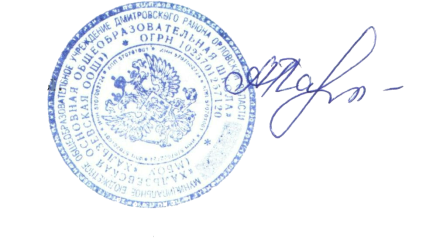 педагогическим советом       протокол № 3от «21»  сентября  2020 годаУТВЕРЖДЕНОДиректор школы:________ А.Ю. Павлюшина Приказ № 11 от  22.09.2020